PETEK, 20. 3. 2020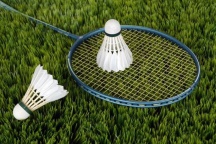 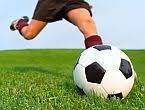 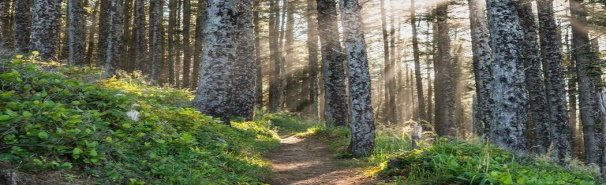 ŠPORTNI DAN 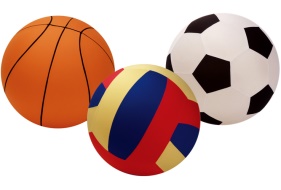 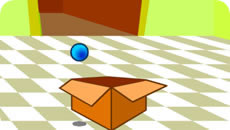 Danes je dan za šport. Izberi si športne aktivnosti, ki jih lahko izvajaš na svojem dvorišču (igre z žogo, badminton, rolanje …).Že veš, kaj bo tvoja naloga poleg gibanja? Poskrbi za svojo varnost. Nadihaj se svežega zraka.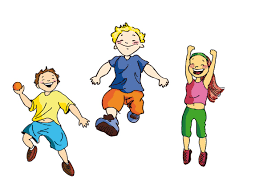 Skušaj se orientirati v naravi (določi strani neba s soncem in uro, senco …, poimenuj bližnje kraje, vzpetine).Izmeri svoj srčni utrip v mirovanju (pred začetkom gibanja) in med gibanjem. Si kaj opazil-a? Svojo ugotovitev mi lahko sporočiš preko e-pošte. UŽIVAJ v lepem vremenu in čudoviti naravi.Učiteljica Bernarda